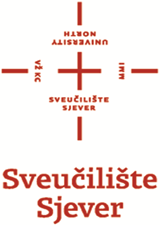 OBRAZAC ZA PROCJENUZNANSTVENOG PROJEKTASveučilište SjeverMjesto, datumOpći podaci o prijedlogu znanstvenog projektaOpći podaci o prijedlogu znanstvenog projektaZnanstveno područje u kojem se istraživanje provodiZnanstveno područje u kojem se istraživanje provodiNaziv projektaNaziv projektaPredviđeno trajanje projektaPredviđeno trajanje projektaVoditelj projektaVoditelj projektaOcjena prijedloga znanstveno-istraživačkog projektaOcjena prijedloga znanstveno-istraživačkog projektaOcjena znanstvenog doprinosa i procjena provedivosti projektaOcjena znanstvenog doprinosa i procjena provedivosti projektaMišljenje recenzenata o planu predloženog projektaMišljenje recenzenata o planu predloženog projektaPrijedlozi za izmjene i dopune plana projektaPrijedlozi za izmjene i dopune plana projektaPosebne napomene (ako ih ima)Posebne napomene (ako ih ima)Podaci o recenzentima projektaPodaci o recenzentima projektaRecenzentRecenzentIme i prezime, titulaIme i prezime, titulaUstanovaKontaktPotpis recenzentaPotpis recenzentaRecenzentRecenzentIme i prezime, titulaIme i prezime, titulaUstanovaKontaktPotpis recenzentaPotpis recenzentaRecenzentRecenzentIme i prezime, titulaIme i prezime, titulaUstanovaKontaktPotpis recenzentaPotpis recenzenta